§2112.  Dormancy charge1.  Deduct dormancy charge.  A holder may deduct a dormancy charge from property required to be paid or delivered to the administrator if:A.  A valid contract between the holder and the apparent owner authorizes imposition of the charge for the apparent owner's failure to claim the property within a specified time; and  [PL 2019, c. 498, §22 (NEW).]B.  The holder regularly imposes the charge and regularly does not reverse or otherwise cancel the charge.  [PL 2019, c. 498, §22 (NEW).][PL 2019, c. 498, §22 (NEW).]2.  Not unconscionable amount.  The amount of the deduction under subsection 1 is limited to an amount that is not unconscionable considering all relevant factors, including the marginal transactional costs incurred by the holder in maintaining the apparent owner's property and any services received by the apparent owner.[PL 2019, c. 498, §22 (NEW).]SECTION HISTORYPL 2019, c. 498, §22 (NEW). The State of Maine claims a copyright in its codified statutes. If you intend to republish this material, we require that you include the following disclaimer in your publication:All copyrights and other rights to statutory text are reserved by the State of Maine. The text included in this publication reflects changes made through the First Regular and First Special Session of the 131st Maine Legislature and is current through November 1. 2023
                    . The text is subject to change without notice. It is a version that has not been officially certified by the Secretary of State. Refer to the Maine Revised Statutes Annotated and supplements for certified text.
                The Office of the Revisor of Statutes also requests that you send us one copy of any statutory publication you may produce. Our goal is not to restrict publishing activity, but to keep track of who is publishing what, to identify any needless duplication and to preserve the State's copyright rights.PLEASE NOTE: The Revisor's Office cannot perform research for or provide legal advice or interpretation of Maine law to the public. If you need legal assistance, please contact a qualified attorney.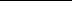 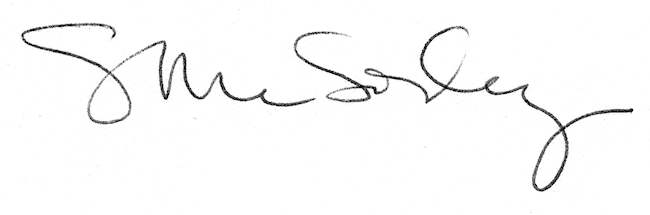 